         CONFIDENTIAL TEACHER REPORT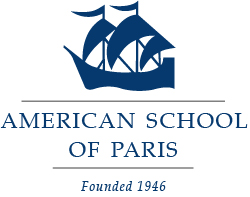          Applicants to Grades EC3 - K1 – K2 – 1TO THE HOMEROOM TEACHER: The following questions will be used confidentially as a guide for us to place the child in a class grouping most suitable to his or her needs.  If the student is moving from a different country, this may be a fundamental change in the child’s life.  We would appreciate any information which will help us ease this adjustment.  **Parents have signed permission for ASP to request this information and have waived the right to access the information you give us on this form.  Please complete form and return via airmail, fax (+331.41.12.82.47) or email (admissions@asparis.fr) to the American School of Paris, Admissions Director or transmit to parents directly in a stamped and sealed envelope.Personal Qualities of above applicant: (Check the box in each area that BEST DESCRIBES this student.)Has this student received any of the help listed below at your school, and do you feel that these services need to be continued:Page 1 of 2		CONFIDENTIAL TEACHER REPORT Grades EC3-K1-K2-1     		 page 2Where would you place this student’s level of English? Please check most appropriateDoes this student have special psychological/emotional needs that need to be addressed in our school?Do you have any reason to suggest that this student be evaluated and/or referred for special educational or psychological services?    										Are there any special strategies or interventions that have been used with this student that you would recommend we continue?  												Are there any special testing results or evaluations of which you are aware?   			Is this child receiving any special medication related to assisting him/her in the school setting?   	Additional comments about this child’s academic strengths, weaknesses, learning style, social skills and/or personal qualities would be greatly appreciated.***  I hereby certify that the information above is accurate and complete. ***Name of evaluator:PositionName of student:Applying for grade:Name of present school:Name of present school:City/Country of  SchoolCity/Country of  SchoolName of reading readiness program, if applicableName of reading readiness program, if applicable	Textbook title:     	Textbook title:     	Textbook title:     Name of mathematics program, if applicableName of mathematics program, if applicable	Level     	Level     	Level     On what lines is the present classroom run? (e.g. traditional, open-class, non-graded, multi-age, team-teaching)On what lines is the present classroom run? (e.g. traditional, open-class, non-graded, multi-age, team-teaching)On what lines is the present classroom run? (e.g. traditional, open-class, non-graded, multi-age, team-teaching)How many students in class?Does child function well under this teaching style?Does child function well under this teaching style? Yes		 No Yes		 NoMaturity:  Very mature for age Age appropriate Somewhat immature  Very immatureSocial Adjustment with peers:  Healthy relationships  Occasional minor problems  Frequent minor problems  Relates poorlySelf Confidence:  Appears overly confident  Has healthy self-image  Needs some support  Needs much reassuranceConduct:   Well-behaved  Usually obeys rules  Occasionally misbehaves  Frequently misbehavesConsideration of others:   Usually thoughtful of others  Mostly thoughtful of others  Rarely considerate of others  SelfishAttitude of parents:   Cooperative  Uninvolved  Overly protective  Antagonistic  No basis for judgmentServiceReceivedPeriod/Hours/weekNeeds to be continuedEnglish as a Second Language_________________Special Education Support_________________Remedial Help/Tutoring_________________Speech and Language Therapy_________________Occupational Therapy_________________Beginner:    --  --  --  --  New to English  Developing  Beginning  Intermediate:   --  --  --  Expanding  Bridging  Fluent  Advanced:   --  --  --  --  Proficient  Connecting  Independent  If yes, please explain       If yes, please explain       If yes, please explain       If yes, please explain       If yes, please explain       Signed  Date:If you would like us to call you concerning this student, please check here.       If you would like us to call you concerning this student, please check here.       If you would like us to call you concerning this student, please check here.       If you would like us to call you concerning this student, please check here.       If you would like us to call you concerning this student, please check here.       Email      Email      Telephone      Telephone      Telephone      